…………………………………. 				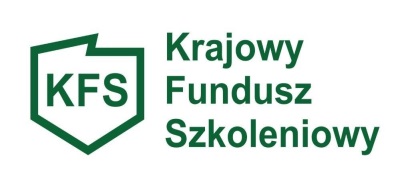     	Pieczęć Pracodawcy						Nr wniosku..................................							Starosta Kraśnicki							za pośrednictwem							Powiatowego Urzędu Pracy							w KraśnikuW N I O S E KO PRZYZNANIE ŚRODKÓW Z KRAJOWEGO FUNDUSZU SZKOLENIOWEGO NA KSZTAŁCENIE USTAWICZNE PRACOWNIKÓW I PRACODAWCÓW Podstawa prawna:art. 69a i 69b ustawy z dnia 20 kwietnia 2004 r. o promocji zatrudnienia i instytucjach rynku pracy (Dz.U. z 2022 r., poz. 690                 ze zm.);Rozporządzenie  Ministra   Pracy  i  Polityki   Społecznej   z   dnia 14 maja 2014 roku w sprawie przyznawania środków                                    z Krajowego Funduszu Szkoleniowego (Dz. U. z 2018 r., poz. 117);Ustawa z dnia 30 kwietnia 2004 r. o postępowaniu w sprawach dotyczących pomocy publicznej (Dz. U. z 2021 r., poz. 743);Ustawa z dnia 6 marca 2018  roku prawo przedsiębiorców  (Dz. U. z 2021 r., poz. 162);Ustawa z dnia 27 sierpnia 2009 roku o finansach publicznych (Dz. U. z 2022 r., poz. 1634);Rozporządzenie Komisji (UE) nr 1407/2013 z dnia 18 grudnia 2013r. w sprawie stosowania art. 107 i 108 Traktatu                                             o funkcjonowaniu Unii Europejskiej do pomocy de minimis (Dz. U. UE L 352 z 24.12.2013, s. 1);Rozporządzenie Komisji (UE) nr 1408/2013 z dnia 18 grudnia 2013r. w sprawie stosowania art. 107 i 108 Traktatu                                               o funkcjonowaniu Unii Europejskiej do pomocy de minimis   w sektorze rolnym (Dz. U. UE L 352  z 24.12.2013, s. 9);Rozporządzenie Komisji (UE) nr 717/2014 z dnia 27 czerwca 2014r. w sprawie stosowania art. 107 i 108 Traktatu                                               o funkcjonowaniu Unii Europejskiej do pomocy de minimis w sektorze rybołówstwa i akwakultury (Dz. U. UE L 190                                       z 28.06.2014, s. 45);Rozporządzenia Rady Ministrów z dnia 29 marca 2010 r. w sprawie zakresu informacji przedstawianych przez podmiot ubiegający się o pomoc de minimis (Dz. U. z 2010 r.  nr 53 poz. 311 ze. zm.) zmienione Rozporządzeniem Rady Ministrów z dnia                                   24 października 2014 r. zmieniającym rozporządzenie w sprawie zakresu informacji przedstawianych przez podmiot ubiegający się o pomoc de minimis (Dz. U. z 2014 r. poz. 1543);Ustawa z dnia 26 lipca 1991 r. o podatku dochodowym od osób fizycznych (Dz. U. z 2021 r. poz. 1128 ze zm.).  I. DANE PRACODAWCYPełna nazwa pracodawcy:…………………………………………………………………………………………………..Adres siedziby pracodawcy:…………………………………………………………………………………………………..Miejsce prowadzenia działalności:…………………………………………………………………………………………………..4. Adres korespondencyjny:……………………………………………………………………………………………………5. Adres zamieszkania (w przypadku osób fizycznych):………………………………………………………………………………………………………………………………………………………………6. Dane teleadresowe pracodawcy:a)  nr telefonu......................................................... b) e-mail............................................................7. Numery identyfikacyjne pracodawcy:    a)   NIP ……………………………………..............................................................................    b)   REGON …………………………………………………………………...........................8. Forma prawna działalności wnioskodawcy (np. spółdzielnia, spółka – podać jaka,     działalność indywidualna, inna)................................................................................................9. PESEL (w przypadku osób fizycznych)...................................................................................    KRS (w przypadku spółek handlowych i kapitałowych)..........................................................10. Oznaczenie przeważającego rodzaju prowadzonej działalności gospodarczej wg PKD     ………………………………………………………………………………………..............11. Liczba zatrudnionych pracowników na dzień składania wniosku (z wyłączeniem wykonywania pracy lub świadczenia usług na podstawie umów cywilnoprawnych, w  tym umowy agencyjnej, umowy zlecenia, umowy o dzieło albo w okresie członkostwa w rolniczej spółdzielni produkcyjnej, spółdzielni kółek rolniczych lub spółdzielni usług rolniczych).......................................................................................................................................................12. Wielkość przedsiębiorstwa□ mikroprzedsiębiorstwo;  □ małe przedsiębiorstwo;                    □ średnie przedsiębiorstwo;      □ inne;            □ nie dotyczy (nie jestem przedsiębiorcą) (właściwe zaznaczyć X)13. □ Jestem beneficjentem pomocy publicznej w rozumieniu ustawy z dnia 30 kwietnia 2004 r. o postępowaniu w sprawach dotyczących pomocy publicznej  (Dz. U. z 2021 r.,  poz. 743) □ Nie jestem beneficjentem pomocy publicznej w rozumieniu ustawy z dnia 30 kwietnia   2004 r. o postępowaniu w sprawach dotyczących pomocy publicznej  (Dz. U.  z 2021 r.,  poz. 743)(beneficjent pomocy - podmiot prowadzący działalność gospodarczą, w tym podmiot prowadzący działalność w zakresie rolnictwa lub rybołówstwa, bez względu na formę organizacyjno-prawną)14. Imię i nazwisko osoby wskazanej i upoważnionej do podpisania umowy       (zgodnie z dokumentem rejestrowym lub załączonym pełnomocnictwem)       ………………………………………………………………………………………..........15. Imię i nazwisko osoby wskazanej do kontaktu z PUP      ..............................................................................................................................................16. Dane teleadresowe osoby wskazanej do kontaktu      a)  nr telefonu  ………………………………………………………………………….....      b) adres poczty elektronicznej (e-mail)…………………………………………………....17. Nazwa banku oraz numer rachunku bankowego pracodawcy, na który zostaną przekazane środki w przypadku pozytywnego rozpatrzenia wniosku:.......................................................................................................................................................Czy powyższy rachunek bankowy jest oprocentowany?□ Tak□ Nie18) Forma opodatkowania (np. karta podatkowa, księga przychodów i rozchodów, ryczałt                                            od przychodów ewidencjonowanych, zasady ogólne) :…………………………………………………………………………………………….........II. INFORMACJE O PLANOWANYM KSZTAŁCENIU USTAWICZNYM PRACOWNIKÓW I PRACODAWCY1.Priorytety Rady Rynku Pracy wydatkowania środków rezerwy Krajowego Funduszu Szkoleniowego w roku 2022 (zaznaczyć właściwy): □ 1) wsparcie kształcenia ustawicznego osób po 45 roku życia;□ 2) wsparcie kształcenia ustawicznego osób z orzeczonym stopniem niepełnosprawności;□ 3) wsparcie kształcenia ustawicznego skierowane do pracodawców zatrudniających cudzoziemców;2. Informacje o uczestnikach kształcenia ustawicznego, których dotyczą wydatki:3. Termin (y) realizacji wsparcia: .....................................................................................................................................................................................................................................................................................................................................................................................................................................................................4. Wysokość i rodzaj wsparcia ze środków KFS:Środki Krajowego Funduszu Szkoleniowego są środkami publicznymi w rozumieniu ustawy o finansach publicznych. Zgodnie z ustawą o podatku od towarów i usług oraz Ministra Finansów w sprawie zwolnień od podatku od towarów i usług oraz warunków stosowania tych zwolnień, zwalnia się od podatku usługi kształcenia zawodowego lub przekwalifikowania zawodowego finansowane w co najmniej 70%                           ze środków publicznych.III. UZASADNIENIE POTRZEBY ODBYCIA KSZTAŁCENIA USTAWICZNEGO PRZY UWZGLĘDNIENIU OBECNYCH LUB PRZYSZŁYCH POTRZEB PRACODAWCY:……………………………………………………………………………………………………………………………………………………………………………………………………………………………………………………………………………………………………………………………………………………………………………………………………………………………………………………………………………………………………………………………………………………………………………………………………………………………………………………………………………………………………………………………………………………………………………………………………………………………………………………………………………………………………………………………………………………………………………………………………………………………………………………………………………………………………………………………....................................................................................................................................................................................................................................................................................................................................................................................................................................................................................................................................................................................................................................................................................................................................................................................................................................................................................................................................................................................................................................................................................................................................................................................................................................................................................................IV. INFORMACJA O PLANACH DOTYCZĄCYCH DALSZEGO ZATRUDNIENIA OSÓB OBJĘTYCH KSZTAŁCENIEM USTAWICZNYM ZE ŚRODKÓW KFS:.................................................................................................................................................................................................................................................................................................................................................................................................................................................................................................................................................................................................................................................................................................................................................................................................................................................................................................................................................................................................................................................................................................V. UZASADNIENIE WYBORU REALIZATOR(A)/(ÓW) KSZTAŁCENIA USTAWICZNEGO FINANSOWANEGO ZE ŚRODKÓW KFS        ..............................................................................................................................................................................................................................................................................................................................................................................................................................................................................................................................................................................................................................................................................................................................................................................................................................................................................................................................................................................................................................................................................................................................................................................................................................................................................................................................................................................................................................................................................................................................................................................................................................................................................................................................................................................................................................................................................................................................................................................................................................................................................................                    ................................................................       (Miejscowość, data)                                      (podpis i pieczęć Pracodawcy lub osoby upoważnionej)UWAGA!W przypadku, gdy pracodawca podlega przepisom o pomocy publicznej, zastosowanie ma:- rozporządzenie Komisji (UE) Nr 1407/2013 z dnia 18 grudnia 2013 r. w sprawie stosowania art. 107 
   i 108 Traktatu o funkcjonowaniu Unii Europejskiej do pomocy de minimis (Dz. U. UE L 352 
   z 24.12.2013 s.1) lub- rozporządzenie Komisji (UE) Nr 1408/2013 z dnia 18 grudnia 2013 r. w sprawie stosowania art. 107 
   i 108 Traktatu o funkcjonowaniu Unii Europejskiej do pomocy de minimis w sektorze rolnym (Dz. U. UE  L 352                                        z 24.12.2013   s.9) lub- rozporządzenie Komisji (UE) nr 717/2014 z dnia 27 czerwca 2014 r. w sprawie stosowania art. 107 i 108 Traktatu                          o funkcjonowaniu Unii Europejskiej do pomocy de  minimis w sektorze  rybołówstwa i akwakultury (Dz. U.  UE L 190,                  z 28.06.2014 s.45)wniosku oraz załączników nie należy modyfikowaćWYMAGANE ZAŁĄCZNIKI DO WNIOSKU:Załącznik nr 1 - Oświadczenie Pracodawcy;Załącznik nr 2 - Formularz informacji przedstawionych przy ubieganiu się o pomoc de minimis;Załącznik nr 3 - Oświadczenie o pomocy de minimis;Załącznik nr 4 - Informacja o usłudze kształcenia ustawicznego – kursie/szkoleniu w ramach KFS;Załącznik nr 5 - Informacja o studiach podyplomowych w ramach KFS;Załącznik nr 6 – Informacja dotycząca egzaminu umożliwiającego uzyskanie dokumentów potwierdzających nabycie umiejętności, kwalifikacji lub uprawnień zawodowych;Załącznik nr 7 - Program kształcenia ustawicznego w formie kursu/szkolenia;Załącznik nr 8 - Program kształcenia ustawicznego w formie studiów podyplomowych;Załącznik nr 9 - Wzór dokumentu potwierdzającego kompetencje nabyte przez uczestników,wystawionego przez realizatora usługi kształcenia ustawicznego, o ile nie wynika on z przepisów powszechnie obowiązujących;            Załącznik nr 10 - Dokument, na podstawie którego prowadzone są pozaszkolne formy kształcenia ustawicznego, jeżeli informacja ta nie jest dostępna w publicznych rejestrach             elektronicznych;Załącznik nr 11 - Informacja o osobach, które mają zostać objęte działaniami finansowanymi ze środków KFS;Załącznik nr 12 - Kopia dokumentu potwierdzającego oznaczenie  formy prawnej prowadzonej działalności – w przypadku braku wpisu do Krajowego Rejestru Sądowego (KRS) lub Centralnej Ewidencji i Informacji o Działalności Gospodarczej (CEIDG).               Mogą to być umowa spółki cywilnej wraz z ewentualnymi wprowadzonymi do niej zmianami lub statut w przypadku stowarzyszenia, fundacji czy spółdzielni lub inne dokumenty (właściwe np. dla jednostek budżetowych, szkół, przedszkoli);Załącznik nr 13 – Kserokopia pełnomocnictwa do reprezentowania pracodawcy oraz składania oświadczeń woli w jego imieniu. Pełnomocnictwo nie jest wymagane, jeśli umocowanie                                      do reprezentowania Pracodawcy wynika z odpowiedniego rejestru lub innych załączonych dokumentów.KLAUZULA INFORMACYJNA                                                                                                       DOTYCZĄCA PRZETWARZANIA DANYCH OSOBOWYCHZgodnie z art. 13 Rozporządzenia Parlamentu Europejskiego i Rady (UE) 2016/679 z dnia                           27 kwietnia 2016 r. w sprawie ochrony osób fizycznych w związku z przetwarzaniem danych osobowych  i w sprawie swobodnego przepływu takich danych oraz uchylenia dyrektywy 95/46/WE (ogólne rozporządzenie o ochronie danych zwane RODO)- (Dz. Urz. UE L z 2016 r. Nr 119, s. 1 ze. zm.)  informuje się,  że:   Administrator:                                                                                                                                      Administratorem Pani/Pana danych osobowych jest: Powiatowy Urząd Pracy w Kraśniku                                     z siedzibą: 23-204 Kraśnik, Al. Niepodległości 20, tel/fax.: 81 826 18 23,                                                                 e-mail: sekretariat@pup.krasnik.plInspektor Ochrony Danych:                                                                                                       W sprawach z zakresu ochrony danych osobowych mogą Państwo kontaktować się                             z Inspektorem Ochrony Danych- adres poczty elektronicznej e-mail: abi@powiatkrasnicki.plCel i podstawy przetwarzania:                                                                                                  Pani/Pana dane osobowe będą przetwarzane w celu wypełnienia obowiązku prawnego ciążącego na Administratorze- na podstawie art. 6 ust. 1 lit. c RODO, w związku z ustawą                       z dnia 20 kwietnia 2004 o promocji zatrudnienia i instytucjach rynku pracy (Dz. U. z 2022 r., poz. 690 ze zm.).Odbiorcy danych osobowych:Pani/Pana dane osobowe mogą zostać przekazane podmiotom uprawnionym do uzyskania danych osobowych na podstawie przepisów prawa.Okres przechowywania danych osobowych:Pani/Pana dane będą przechowywane w czasie określonym przepisami prawa, przez okres niezbędny do realizacji ww. celu przetwarzania, lecz nie krócej niż okres wskazany                                 w przepisach  o archiwizacji.Prawa osób, których dane dotyczą:Przysługuje Pani/Panu prawo do żądania od Administratora dostępu do danych osobowych, prawo do ich sprostowania, ograniczenia przetwarzania, a także w przypadkach przewidzianych prawem- prawo do ich usunięcia oraz wniesienia sprzeciwu wobec ich przetwarzania  / Rozdział III RODO- Prawa osoby, której dane dotyczą /.Przysługuje Pani/Panu prawo wniesienia skargi do Prezesa Urzędu Ochrony Danych Osobowych (PUODO), gdy uzna Pani/Pan, iż przetwarzanie danych osobowych dotyczących Pani/Pana odbywa się niezgodnie z przepisami obowiązującego prawa.Informacja o wymogu podania danych osobowych:Podanie Pani/Pana danych osobowych w zakresie wynikającym z przepisów obowiązującego prawa („wymóg ustawowy”) jest obligatoryjne, a w pozostałym zakresie dobrowolne.                                   Ponadto informuję, iż w związku z przetwarzaniem Pani/ Pana danych osobowych nie podlega Pani/Pan decyzjom, które opierają się wyłącznie na zautomatyzowanym przetwarzaniu, w tym profilowaniu, o czym stanowi art. 22 RODO.											Oświadczam, że zapoznałam/-łem się z powyższym:	                     						……………………………………………………………..                                                (data, podpis Pracodawcy lub osoby upoważnionej)       Wyszczególnienie – rodzaj wsparciaWyszczególnienie – rodzaj wsparciaWyszczególnienie – rodzaj wsparciaWyszczególnienie – rodzaj wsparciarazemkobietyObjęci wsparciem ogółemObjęci wsparciem ogółemWedług rodzajów wsparcia1) Kurs / szkolenie (nazwa)……………………………………………………………………………………………………………………………………………………2) Kurs / szkolenie (nazwa)……………………………………………………………………………………………………………………………………………………3) Kurs / szkolenie (nazwa)……………………………………………………………………………………………………………………………………………………Według rodzajów wsparciaStudia podyplomowe (nazwa kierunku)………………………………………………………………………….………………………………………………………………………….Według rodzajów wsparciaEgzaminy umożliwiające uzyskanie dokumentów potwierdzających nabycie umiejętności, kwalifikacji lub uprawnień zawodowychWedług rodzajów wsparciaUbezpieczenie NNW w związku z podjętym kształceniemWedług rodzajów wsparciaOkreślenie potrzeb pracodawcy w zakresie kształcenia ustawicznego                          w związku z ubieganiem się o sfinansowanie tego kształcenia ze środków KFSWedług grup wiekowych15-24 lataWedług grup wiekowych25-34 lataWedług grup wiekowych35-44 lataWedług grup wiekowych45 lat i więcejWYSZCZEGÓLNIENIE KOSZTÓWKWOTACałkowita wysokość wydatków na kształcenie ustawiczne pracowników i pracodawcy Wysokość wkładu własnego wnoszonego przez pracodawcę:przy wyliczaniu wkładu własnego pracodawca nie uwzględnia innych kosztów, które ponosi w związku z udziałem pracowników w kształceniu ustawicznym, np. wynagrodzenia za godziny nieobecności w pracy              w związku z uczestnictwem w zajęciach, kosztach delegacji w przypadku konieczności dojazdu do miejscowości innej niż miejsce pracy itp.Wnioskowana wysokość środków z KFS:starosta może przyznać środki z KFS w wysokości 80% kosztów, nie więcej jednak niż 300% przeciętnego wynagrodzenia w danym roku na jednego uczestnika, a w przypadku mikroprzedsiębiorstw w wysokości 100% nie więcej jednak niż 300% przeciętnego wynagrodzenia w danym roku na jednego uczestnikaŚredni koszt kształcenia na jednego uczestnikaLp.RODZAJ WSPARCIAKOSZT OGÓŁEMLICZBA OSÓB1.Kursy/szkolenia/studia podyplomowe/egzaminy realizowane z inicjatyw pracodawcy lub za jego zgodą:1) …………………………………………………..2) …………………………………………………..3) …………………………………………………..OGÓŁEM:OGÓŁEM: